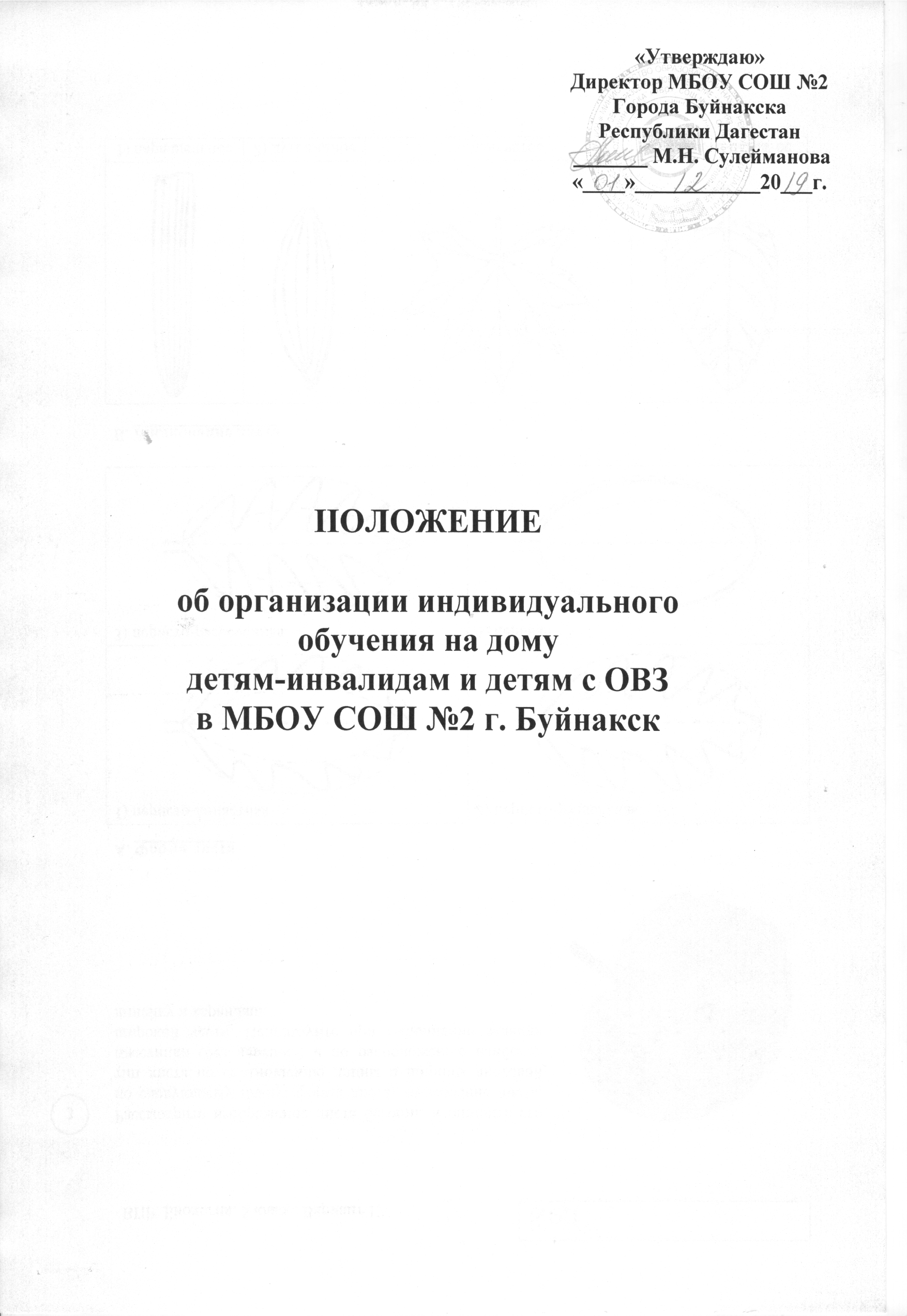 I. Общие положения.1. Настоящее Положение определяет положения регламентации и оформления отношений МБОУ СОШ №2 и родителей (законных представителей) учащихся, нуждающихся в длительном лечении, а также детей-инвалидов в части организации обучения по основным общеобразовательным программам - начального общего, основного общего, среднего общего образования на дому или в медицинских организациях (далее - Положение). Положение определяет требования к организации обучения учащихся, нуждающихся в длительном лечении, а также детей-инвалидов на дому или в медицинских организациях.2. Оформление отношений МБОУ СОШ №2 и родителей (законных представителей) учащихся, нуждающихся в длительном лечении, а также детей-инвалидов в части организации обучения по основным общеобразовательным программам на дому регламентируется следующими нормативными правовыми актами и методическими рекомендациями:- Федеральным Законом от 29.12.2012 № 273-Ф3 «Об образовании в Российской Федерации»;- Федеральным законом «Об основных гарантиях прав ребенка в Российской Федерации» от 24 июля 1998 года № 124-ФЗ;- Федеральным законом «О социальной защите инвалидов в Российской Федерации» от 24 ноября 1995 года № 181-ФЗ;- Инструктивно-методическим письмом «Об организации обучения на дому по основным общеобразовательным программам обучающихся, нуждающихся в длительном лечении, а также детей-инвалидов» от 23.08.2016 №МО-16-09-01/815-ТУ.- Постановлением Главного государственного санитарного врача Российской Федерации от 29 декабря 2010 года № 189 «Об утверждении СанПиН 2.4.2.2821-10 «Санитарно-эпидемиологические требования к условиям и организации обучения в общеобразовательных Учреждениях»;- Письмом Министерства образования и науки Российской Федерации от 10 декабря 2012 года № 07-832 «Методические рекомендации по организации обучения на дому детей-инвалидов с использованием дистанционных образовательных технологий»; - Приказа Министерства образования и науки Российской Федерации от 23.08.2017 №816 «Об утверждении Порядка применения организациями, осуществляющими образовательную деятельность, электронного обучения, дистанционных образовательных технологий при реализации образовательных программ».- Приказ Министерства образования и науки Российской Федерации от 26.12.2013 №1400 (ред. от 09.01.2017) «Об утверждении Порядка проведения государственной итоговой аттестации по образовательным программам среднего общего образования»; - Приказ Министерства образования и науки Российской Федерации от 25.12.2013 №1394 (ред. от 09.01.2017) «Об утверждении Порядка проведения государственной итоговой аттестации по образовательным программам основного общего образования» - другими нормативными правовыми документами федерального, регионального, муниципального уровней, регламентирующими оформление отношений муниципальной образовательной организации и родителей (законных представителей) учащихся, нуждающихся в длительном лечении, а также детей - инвалидов в части организации обучения по основным общеобразовательным программам на дому или в медицинских организациях.3. Целью Положения является нормативное закрепление гарантий прав на общее образование учащихся, не имеющих возможности временно или постоянно посещать МБОУ СОШ №2 по состоянию здоровья, путем создания условий при организации обучения.4. Обучение учащихся, которые по состоянию здоровья временно или постоянно не могут посещать МБОУ СОШ №2, осуществляется Учреждением на дому или в медицинских организациях по месту нахождения (госпитализации) учащихся.Индивидуальное обучение на дому может быть организовано по образовательным программам начального общего, основного общего и среднего общего образования для детей-инвалидов, инвалидов и детей, нуждающихся в длительном лечении, которые не могут посещать образовательные организации (далее - обучающиеся на дому), с согласия их родителей (законных представителей).Зачисление обучающегося на дому в МБОУ СОШ №2 осуществляется в порядке, установленном действующим законодательством для приема и перевода граждан в образовательные организации. Для обучающихся на дому рекомендовано, с учетом интересов всех участников образовательных отношений, организовать обучение на дому при зачислении в образовательную организацию, ближайшую к месту жительства.Обучающиеся на дому учитываются в контингенте образовательной организации, осуществляющей обучение на дому. II. Организация обучения на дому5. Организация обучения на дому детей-инвалидов и детей с ограниченными возможностями здоровья.5.1. Основанием для организации обучения учащихся на дому является: заключение (ВК), выданное медицинской организацией г. Буйнакска (Детская поликлиника) (далее - заключение медицинской организации), письменное заявление родителей (законных представителей) на имя директора МБОУ СОШ №2.В день представления указанных документов родителям (законным представителям) выдается расписка о получении Учреждением данных документов.5.2. Основанием возникновения образовательных отношений является приказ директора МБОУ СОШ №2 о приеме на обучение или переводе учащегося, изданный в течение 3 рабочих дней со дня представления документов, указанных в данном пункте Положения.5.3. Организация образовательного процесса на дому детей-инвалидов и детей с ограниченными возможностями здоровья регламентируется адаптированной образовательной программой, индивидуальным учебным планом и расписанием занятий, которые обеспечивают щадящий режим обучения.5.4. При разработке индивидуального учебного плана учитывается общий объем учебной нагрузки и распределение учебных часов по учебным предметам в пределах выделенных часов по предметам, входящим в инвариантную часть учебного плана.Право распределения часов учебного плана по учебным предметам предоставляется МБОУ СОШ №2 с учётом интересов учащегося, его заболевания, программы обучения, согласия родителей (законных представителей).5.5. Организация обучения на дому детей-инвалидов и детей с ограниченными возможностями здоровья возможна в рамках реализации основных общеобразовательных программ, а также адаптированных основных общеобразовательных программ на основании индивидуального учебного плана.Индивидуальный учебный план обеспечивает освоение образовательной программы на основе индивидуализации ее содержания с учетом образовательных потребностей и психофизических особенностей конкретного учащегося в соответствии с медицинскими рекомендациями, индивидуальной программой реабилитации.5.6. Реализация основных общеобразовательных программ или адаптированных основных общеобразовательных программ может осуществляться следующими способами: -обучение на дому;-дистанционное обучение, электронное обучение; -обучение в условиях МБОУ СОШ №2.В соответствии со ст. 17 Федерального закона «Об образовании в РФ» обучение в МБОУ СОШ №2, с учетом потребностей, возможностей личности и в зависимости от объема обязательных занятий педагогического работника с учащимися осуществляется в очной, очно-заочной или заочной форме. Допускается сочетание различных форм получения образования и форм обучения.Выбор способов и форм обучения: соотношение индивидуальной, самостоятельной (на дому, дистанционно) и групповой (в условиях МБОУ СОШ №2) проводится с учетом желания родителей (законных представителей) и зависит от психофизического развития и возможностей учащегося, характера течения заболевания.5.7. Расписание занятий составляется на основании индивидуального учебного плана.5.8. При назначении учителей, работающих с учащимся на дому, преимущественно отдается учителям, работающим в данном классе, либо учителям, имеющим курсовую подготовку по обучению детей - инвалидов и детей с ограниченными возможностями здоровья.5.9. При организации обучения учащихся на дому МБОУ СОШ №2 согласовывает в течение 5 рабочих дней со дня издания директором МБОУ СОШ №2 приказа (о приеме на обучение учащегося, об организации обучения учащегося на дому) с родителями (законными представителями) учащегося:-общий объем учебной нагрузки и распределение учебных часов по учебным предметам;-индивидуальный учебный план;-расписание занятий;-состав педагогических работников.Согласованные с родителями (законными представителями) учащегося общий объем учебной нагрузки и распределение учебных часов по учебным предметам, индивидуальный учебный план, расписание занятий, состав педагогических работников утверждаются директором МБОУ СОШ №2 в течение 1 рабочего дня со дня их согласования.Все изменения в индивидуальном учебном плане, расписании занятий, составе педагогических работников утверждаются приказом.5.10. Сроки организации обучения на дому регламентируются сроками действия медицинского заключения ВК с учетом годового календарного учебного графика.5.11. Учащимся при организации обучении на дому по основным общеобразовательным программам МБОУ СОШ №2:- предоставляет на время обучения бесплатно в пользование учебники в соответствии с утвержденными федеральными перечнями учебников, рекомендованных Министерством образовании и науки Российской Федерации к использованию в образовательном процессе в образовательной организации; а также учебных пособий, допущенных к использованию в образовательном процессе, художественную, справочную и другую литературу, имеющуюся в библиотеке;- обеспечивает специалистами из числа педагогических работников;- оказывает методическую и консультативную помощь родителям (законным представителям) учащегося, необходимую для освоения учащимся адаптированных общеобразовательных программ;- осуществляет в установленном законодательством об образовании порядке промежуточную и итоговую аттестацию, перевод учащегося в следующий класс, выдает прошедшим государственную итоговую аттестацию документ государственного образца о соответствующем образовании;- создает условия для участия вместе со всеми детьми в предметных олимпиадах, смотрах и фестивалях художественного творчества, спортивных соревнованиях и других формах организованного досуга и дополнительного образования;- организует обучение на дому с использованием дистанционных образовательных технологий. - в классах второго и третьего уровня обучения классный руководитель проводит работу с учащимися, обучающимися на дому, и родителями (законными представителями) по профессиональной ориентации учащихся, с целью предоставления им возможности осознанного выбора дальнейшей общественной и трудовой деятельности.5.12. При невозможности организовать обучение на дому по следующим причинам:- заявление родителей (законных представителей),- неудовлетворительные жилищно-бытовые условия, - наличие в доме агрессивных животных и других явлений, опасных для жизни и здоровья учителей (согласно акту обследования), директор МБОУ СОШ №2 имеет исключительное право организовать обучение в условиях МБОУ СОШ №2.5.13. Освоение основных общеобразовательных программ сопровождается промежуточной аттестацией учащихся, проводимой в формах, определенных учебным планом, и в порядке, установленном МБОУ СОШ №2.Итоговая аттестация проводится в соответствии с Федеральным Законом «Об образовании в Российской Федерации» и другими нормативными правовыми документами федерального, регионального, муниципального уровней, регламентирующими государственную итоговую аттестацию детей-инвалидов, детей с ограниченными возможностями здоровья.5.14. Форма проведения промежуточного контроля и перевод учащихся осуществляется на основании нормативного акта МБОУ СОШ №2 в соответствии с правовыми актами Российской Федерации.Детям, обучающимся на дому, прошедшим государственную итоговую аттестацию, МБОУ СОШ №2 выдает документ государственного образца о соответствующем образовании.5.15. Контроль за своевременным проведением индивидуальных занятий на дому осуществляет классный руководитель, за выполнением учебных программ - заместитель директора МБОУ СОШ №2 по учебной работе.5.16. При назначении педагогов для работы с обучающимися на дому, преимущество отдается учителям, работающим в данном классе.5.17. Одной из важнейших составляющих организации обучения на дому является самостоятельная работа обучающегося на дому, выполняемая по заданию педагогического работника, под его руководством, в том числе с использованием дистанционных образовательных технологий.5.18. Содержание самостоятельной работы обучающегося на дому определяется в соответствии с рабочей программой по учебному предмету и направлено на расширение и углубление практических знаний и умений по данному учебному предмету, на усвоение межпредметных связей.5.19. Выбор вариантов проведения учебных занятий, самостоятельной работы определяется образовательной организацией в зависимости от особенностей психофизического развития и возможностей обучающихся на дому, особенностей эмоционально-волевой сферы, характера течения заболевания, рекомендаций медицинской организации и отсутствия противопоказаний для занятий с использованием дистанционных образовательных технологий.По заявлению, поданному родителем (законным представителем), при отсутствии медицинских противопоказаний для работы с компьютером обучение на дому может быть организовано с применением электронного обучения и дистанционных образовательных технологий.Общие сведения об обучающемся на дому, данные о результатах промежуточной (или) итоговой аттестации вносятся в классный журнал соответствующего класса классным руководителем.5.20. Образовательная организация на основании заявления, поданного родителем (законным представителем), предоставляет возможность участия обучающегося на дому во внеурочной деятельности, а также при отсутствии медицинских противопоказаний во внеучебных мероприятиях образовательной организации.III. Финансовое обеспечение индивидуального обучения детей на дому.1. Обеспечение обучения на дому осуществляется на основании учебного плана, утвержденного руководителем образовательного учреждения.2. Максимальная учебная нагрузка составляет:- в 1-4 классах - 8 часов в неделю;- в 5-8 классах - 10 часов в неделю;- в 9 классах - 11 часов в неделю;- в 10-11 классах - 12 часов в неделю.3. Индивидуальный учебный план разрабатывается образовательным учреждением на основе учебного плана МБОУ СОШ №2 г.Буйнакска с учётом индивидуальных особенностей обучающегося на дому, в соответствии с нормативно-правовой базой:- Санитарно-гигиеническими требованиями, Инструктивно-методическими письмами «Об организации обучения на дому по основным общеобразовательным программам обучающихся, нуждающихся в длительном лечении, а также детей-инвалидов» и Медицинскими рекомендациями;- принимается Педагогическим советом МБОУ СОШ №2 г. Буйнакска в соответствии с Уставом, согласовывается с родителем (законным представителем) ребенка, утверждается директором МБОУ СОШ №2.Недельные учебные планы обучающихся на дому начального общего образованияНедельный учебный план основного общего образования, обеспечивающий введение в действие и реализацию ФГОС основного общего образованияНедельный учебный план среднего общего образования на основе федерального компонента государственных образовательных стандартов общего образованияВ случае болезни педагогического работника (не позже, чем через 3 рабочих дня) заместитель руководителя по учебной работе МБОУ СОШ №2 г. Буйнакска производит замещение учебных занятий с обучающимся на дому с целью выполнения индивидуального учебного плана.В случае болезни обучающегося на дому педагогический работник с целью выполнения индивидуального учебного плана проводит пропущенные учебные занятия в дополнительное время по согласованию с родителями (законными представителями). IV. Участники образовательного процесса.Образовательная организация:Осуществляет перевод обучающегося на дому в следующий класс по решению Педагогического совета на основании результатов промежуточной аттестации.Допускает обучающегося на дому, не имеющего академической задолженности в полном объёме выполнившего индивидуальный учебный план, к государственной итоговой аттестации по соответствующей образовательной программе.Обучающемуся на дому, успешно прошедшему государственную итоговую аттестацию, выдаёт документ об образовании (Аттестат об основном общем образовании или Аттестат о среднем общем образовании).4. Образовательная организация имеет право требовать от обучающегося на дому и родителей (законных представителей) несовершеннолетнего обучающегося на дому соблюдения Устава, Правил внутреннего распорядка и иных локальных актов МБОУ СОШ №2, регламентирующих её деятельность.Родители (законные представители) несовершеннолетнего обучающегося на дому:1. Обеспечивают условия для организации образовательного процесса, включая организацию рабочего места обучающегося и педагогического работника в соответствии с расписанием учебных занятий и наличие необходимых канцелярских принадлежностей. 2. Обеспечивают выполнение обучающимся учебных заданий педагогических работников и предоставление их педагогическим работникам.3. Обеспечивают выполнение обучающимся Устава, Правил внутреннего распорядка и иных локальных актов МБОУ СОШ №2 г. Буйнакска, регламентирующих её деятельность;4. Своевременно предоставляют образовательной организации необходимые документы, а также сообщают об изменении состояния здоровья ребенка.Обучающийся на дому:1. Выполняет учебные задания педагогических работников и предоставляет их педагогическим работникам;2. Выполняет Устав, Правила внутреннего распорядка и иные локальные акты МБОУ СОШ №2 г. Буйнакска, регламентирующие её деятельность.Часы инвариантной части учебного плана МБОУ СОШ №2, не вошедшие в учебный план индивидуального обучения, изучаются дистанционно, электронно или в условиях МБОУ СОШ №2.МОУ СОШ с учетом индивидуальных особенностей обучающихся имеет право самостоятельно в пределах выделенных часов по классам определить перечень изучаемых предметов, распределять часы по предметам, включать в учебный план дополнительные предметы.6.5. По медицинским показаниям и заявлению родителей (законных представителей) часть занятий может проводиться в МБОУ СОШ №2; при этом МБОУ СОШ №2 несет ответственность за жизнь и здоровье обучающихся в период пребывания их там, родители (законные представители) несут ответственность за жизнь и здоровье обучающихся в пути следования в МБОУ СОШ №2 и из МБОУ СОШ №2.6.6. Выбор формы занятий зависит от возможностей обучающихся, сложности и характера течения заболевания, особенностей эмоционально-волевой сферы, рекомендаций лечебно-профилактических учреждений, возможности кратковременного пребывания обучающихся в общеобразовательном учреждении.6.7. Контроль за своевременным проведением занятий и выполнением учебного плана возлагается на курирующего параллель заместителя директора по УВР.6.8. На каждого обучающегося составляется тематическое планирование прохождения образовательной программы по всем предметам согласно учебному плану индивидуального обучения на дому.6.9. Для обучающегося на дому заводят журнал, где фиксируется прохождение программы и выставляются текущие и итоговые отметки успеваемости.6.10. На каждого из обучающихся заводится дневник учета успеваемости, в котором фиксируются домашние задания, и оценивается текущая и итоговая успеваемость с выставлением отметок. Контроль за ведением дневника осуществляет классный руководитель.6.11. В случае пропуска уроков по уважительной причине условия прохождения программы согласовываются с родителями (законными представителями).Финансовое обеспечение индивидуального обучения учащихся, нуждающихся в длительном лечении, а так же детей-инвалидов на дому или в медицинских организацияхФинансирование расходов на организацию обучения на дому или в медицинских организациях осуществляется в размерах, определяемых нормативом финансового обеспечения образовательной деятельности МБОУ СОШ №2 в части реализации основных общеобразовательных программ в расчете на одного обучающегося, находящегося на индивидуальном обучении по медицинским и социально-педагогическим показаниям, за а счет средств республиканского бюджета, устанавливаемым постановлением Правительства РД.Дополнительные расходы, связанные с обучением на дому или в медицинских организациях, сверх установленного норматива финансирования производятся родителями (законными представителями) в рамках платных образовательных услуг, если таковые регламентированы договором в соответствии с действующим законодательством в области образования.В случае необходимости, при наличии финансовых возможностей, Учреждение вправе увеличить количество часов для обучения детей на дому, учитывая при этом их психофизиологические возможности.Если период обучения учащихся, нуждающихся в длительном лечении, а так же детей-инвалидов на дому или в медицинских Учреждениях не превышает двух месяцев или срок окончания обучения на дому из медицинских справок не ясен, то учителям производится почасовая оплата, в остальных случаях оплата учителям включается в тарификацию.Учителям, обучающим учащихся, нуждающихся в длительном лечении, а так же детей-инвалидов на дому, производится 20% надбавка.В случае болезни учителя (не более чем через неделю) заместитель директора по учебной работе, с учетом кадровых возможностей, обязан произвести замещение занятий другим учителем.7.7. В случае болезни ученика учитель, труд которого оплачивается по тарификации, обязан отработать часы, пропущенные по болезни учащегося. Сроки отработки согласовываются с родителями.Аттестация обучающихся8.1 Система оценки образовательных достижений, промежуточной аттестации обучающихся 2-11 классов МБОУ СОШ №2 в течение учебного года включает в себя:Освоение образовательной программы основного общего образования, в том числе отдельной части или всего объема учебного предмета, курса, дисциплины (модуля) образовательной программы, сопровождается промежуточной аттестацией обучающихся 2-11классов.Главной целью системы оценки, промежуточной аттестации обучающихся в МБОУ СОШ №2 является повышение качества образования посредством установления единых требований к оценке учебных достижений, выявление и оценка образовательных достижений учащихся 2-11 классов, определение соответствия качества подготовки обучающихся основной школы требованиям федеральных государственных образовательных стандартов (ФГОС НОО, ООО).Система оценки образовательных достижений, промежуточной аттестации обучающихся 2-11 классов МБОУ СОШ №2 в течение учебного года включает в себя: - текущую аттестацию (текущий контроль успеваемости) - оценку качества усвоения содержания компонентов какой-либо части (темы) конкретного учебного предмета в процессе его изучения обучающимися по результатам проверки (текущее поурочное оценивание).- промежуточную аттестацию - оценку качества усвоения обучающимися 2-11 классов содержание учебного предмета по результатам четвертей( полугодий), по итогам учебного года; а также по результатам итогового контроля во 2-8 и 10 классов; - годовую промежуточную аттестацию - оценку качества усвоения обучающимися 2-8 и 10 классов содержание учебного предмета за учебный год (по результатам аттестационных работ) (может проводиться как учителями, так и администрацией МБОУ СОШ №2 (административный контроль).Промежуточная аттестация учащихся 2-11 классов осуществляется по 5-ти бальной системе по четвертям. В конце года на основании четвертных выставляются годовые оценки, итоговый контроль проводится в письменной форме (тестирование) и устной.Основанием для проведения годовой промежуточной аттестации является решение педагогического совета о предметах, форме, сроках и приказ директора МБОУ СОШ №2.Положение устанавливает требования к системе оценивания учебных достижений обучающихся МБОУ СОШ №2, порядку проведения промежуточной аттестации, а также регламентирует правила выставления четвертных, полугодовых и годовых отметок в МБОУ СОШ №2.2-11 КЛАССЫПромежуточная аттестация учащихся 2-11 классов проводится по 5-балльной системе по четвертям или полугодиям, и в конце учебного года по всем предметам учебного плана, кроме предметов с безотметочной системой оценивания:-внеурочная деятельность;-факультативы.Форма и сроки промежуточной четвертной аттестации определяются учителем самостоятельно с учётом содержания учебного материала и используемых в учебном процессе технологий (избранная форма и сроки промежуточной аттестации указываются учителем в Рабочей программе по предмету).Основные формы проведения итоговой ( промежуточной) аттестации(2-8 и 10 классы):Основные формы проведения итоговой (промежуточной) аттестации в 2-11 классах - это устный опрос, письменная самостоятельная работа, диктанты, контрольное списывание, тестовые задания, графическая работа, диагностическая контрольная работа, изложение, сочинение, доклад, творческая работа и другие. 9. Участники образовательного процесса в рамках обучения на дому9.1. Участники образовательного процесса: учащиеся, учителя, родители (законные представители) учащихся.9.2. Права и обязанности учащихся, нуждающихся в длительном лечении, а так же детей-инвалидов регламентируются Правилами внутреннего распорядка для учащихся Учреждения.9.3. Права и обязанности родителей (законных представителей) учащихся, нуждающихся в длительном лечении, а так же детей-инвалидов регламентируются Федеральным законом от 29.12.2012 № 273-Ф3 «Об образовании в Российской Федерации» (глава 4, статья 44, 45).9.4. Права педагогических работников регламентируются Федеральным законом от 29.12.2012 № 273-Ф3 «Об образовании в Российской Федерации» (глава 5)Предметные областиУчебные предметыУчебные предметыКоличество часов в неделю по классамКоличество часов в неделю по классамКоличество часов в неделю по классамКоличество часов в неделю по классамвсегоПредметные областиУчебные предметыУчебные предметыIIIIIIIVвсегоОбязательная частьОбязательная частьОбязательная частьОбязательная частьОбязательная частьОбязательная частьОбязательная частьОбязательная частьРусский язык и литературное чтениеРусский языкРусский язык2/682/682/681,75/59,57,75/263,5Русский язык и литературное чтениеЛитературное чтениеЛитературное чтение2/681,5/511,5/511,5/516,5/221Родной язык и родная литератураРодной языкРодной язык--0,25/8,50,25/8,50,25/8,50,75/25,5Родной язык и родная литератураЛитературное чтениеЛитературное чтение--0,25/8,50,25/8,50,25/8,50,75/25,5Иностранный языкИностранный язык (английский)Иностранный язык (английский)--0,25/8,50,25/8,50,25/8,50,75/25,5Математика и информатикаМатематикаМатематика2,5/852/682/682/688,5/289Обществознание естествознание (Окружающий мир)Окружающий мир (Человек, природа, общество)Окружающий мир (Человек, природа, общество)0,5/170,5/170,5/170,5/172/68Основы религиозных культур и светской этикиОсновы религиозных культур и светской этикиОсновы религиозных культур и светской этики------0,250,25/8,5ИскусствоМузыка Музыка 0,25/8,50,25/8,50,25/8,50,25/8,51/34ИскусствоИЗОИЗО0,25/8,50,25/8,50,25/8,50,25/8,51/34ТехнологияТехнологияТехнология0,25/8,50,25/8,50,25/8,50,25/8,51/34Физическая культураФизическая культураФизическая культура0,25/8,50,25/8,50,25/8,50,25/8,51/34ИтогоИтогоИтого8/2727,75/263,57,75/263,57,75/263,531,25/1062,5Часть, формируемая участниками образовательного процесса (ВПР)Часть, формируемая участниками образовательного процесса (ВПР)Часть, формируемая участниками образовательного процесса (ВПР)0,25/8,50,25/8,50,25/8,50,75/25,5Обязательная нагрузка обучающегосяОбязательная нагрузка обучающегосяОбязательная нагрузка обучающегося8/2728/2728/2728/27232/1088Часы самостоятельной работы обучающегосяЧасы самостоятельной работы обучающегосяЧасы самостоятельной работы обучающегося13/44215/51015/51015/51058/1972Максимально допустимая нагрузка обучающегосяМаксимально допустимая нагрузка обучающегосяМаксимально допустимая нагрузка обучающегося21/71423/78223/78223/78290/3060Внеурочная деятельность Внеурочная деятельность шахматы0,25/8,50,25/8,50,25/8,50,25/8,51/34Внеурочная деятельность Внеурочная деятельность ЖВГ--0,25/8,50,25/8,50,25/8,50,75/25,5Предметные областиУчебные предметыУчебные предметыКоличество часов в неделю по классамКоличество часов в неделю по классамКоличество часов в неделю по классамКоличество часов в неделю по классамКоличество часов в неделю по классамВсегоПредметные областиУчебные предметыУчебные предметыVVIVIIVIIIIXВсегоРусский язык и литератураРусский язык и литератураРусский язык1,75/59,52/681,75/59,51/341,25/42,57,75/263,5Русский язык и литератураРусский язык и литератураЛитература1/341/341/341/341/345/170Родной язык и родная литератураРодной язык и родная литератураРодной язык (аварский, кумыкский, русский)0,25/8,50,25/8,50,25/8,50,25/8,50,25/8,51,25/42,5Родной язык и родная литератураРодной язык и родная литератураРодная литература (аварская, кумыкская, русская)0,25/8,50,25/8,50,25/8,50,25/8,50,25/8,51,25/42,5Иностранные языкиИностранные языкиИностранный язык (англ)1/341/341/341/341/345/170Математика и информатикаМатематика и информатикаМатематика2,252,25------4,5/153Математика и информатикаМатематика и информатикаАлгебра----1,25/42,51,25/42,51,5/514/136Математика и информатикаМатематика и информатикаГеометрия----0,5/170,5/170,5/171,5/51Математика и информатикаМатематика и информатикаИнформатика----0,25/8,50,25/8,50,25/8,50,75/25,5Общественно-научные предметыОбщественно-научные предметыИстория России Всеобщая история0,75/25,50,75/25,50,75/25,50,75/25,50,75/25,53,75/127,5Общественно-научные предметыОбщественно-научные предметыОбществознание (включая экономику и право)--0,25/8,50,25/8,50,25/8,50,25/8,51/34Общественно-научные предметыОбщественно-научные предметыГеография0,5/170,5/170,5/170,5/170,5/172,5/85Естественнонаучные предметыЕстественнонаучные предметыФизика0,25/8,50,25/8,50,25/8,50,75/25,5Естественнонаучные предметыЕстественнонаучные предметыБиология0,5/170,25/8,50,25/8,50,5/170,5/172/68Естественнонаучные предметыЕстественнонаучные предметыХимия------0,5/170,5/171/34ИскусствоИскусствоМузыка0,25/8,50,25/8,50,25/8,50,25/8,5--1/34ИскусствоИскусствоИзобразительное искусство0,25/8,50,25/8,50,25/8,5----0,75/25,5ТехнологияТехнологияТехнология0,25/8,50,25/8,50,25/8,50,25/8,5--1/34Физическая культура и основы безопасности жизнедеятельностиФизическая культура и основы безопасности жизнедеятельностиФизическая культура0,25/8,50,25/8,50,25/8,50,25/8,50,25/8,51,25/42,5Физическая культура и основы безопасности жизнедеятельностиФизическая культура и основы безопасности жизнедеятельностиОБЖ------0,25/8,50,25/8,50,5/17ИтогоИтогоИтого9,25/314,59,5/3239,25/314,59,25/314,59,25/314,546,5/1581Часть, формируемая участниками образовательного процессаЧасть, формируемая участниками образовательного процессаЧасть, формируемая участниками образовательного процесса0,750,50,750,750,753,5/119ОДНКНРОДНКНРОДНКНР0,25/8,5--------0,25/8,5Естественно-научные предметыЕстественно-научные предметыБиология--0,25/8,50,25/8,5----0,5/17Русский язык и литератураРусский язык и литератураРусский язык0,25/8,5--0,25/8,50,25/8,50,25/8,51/34Общественно-научные предметыОбщественно-научные предметыКТНД0,25/8,5--------0,25/8,5Общественно-научные предметыОбщественно-научные предметыИстория РоссииВсеобщая история--0,25/8,50,25/8,50,25/8,50,25/8,51/34ИскусствоИскусствоИЗО------0,250,250,5/17Обязательная нагрузка обучающегосяОбязательная нагрузка обучающегосяОбязательная нагрузка обучающегося10/34010/34010/34010/34010/34050/1700Часы самостоятельной работы обучающегосяЧасы самостоятельной работы обучающегосяЧасы самостоятельной работы обучающегося20/68022/74823/78223/78224/816112/3808Максимально допустимая недельная нагрузкаМаксимально допустимая недельная нагрузкаМаксимально допустимая недельная нагрузка30/102032/108833/112233/112234/1156162/5508Внеурочная деятельность (шахматы)Внеурочная деятельность (шахматы)Внеурочная деятельность (шахматы)0,25/8,50,25/8,50,25/8,50,25/8,50,25/8,51,25/42,5Учебные предметыУчебные предметыКлассы/Количество часов в неделю/годКлассы/Количество часов в неделю/годКлассы/Количество часов в неделю/годНаименованиеУровень изученияXXIВсегоФедеральный компонентФедеральный компонентФедеральный компонентФедеральный компонентФедеральный компонентИнвариантная частьИнвариантная часть8,75/297,58,75/297,517,5/595Русский языкбазовый0,75/25,50,75/25,51,5/51Литература базовый0,75/25,50,75/25,51,5/51Иностранный язык базовый0,75/25,50,75/25,51,5/51Алгебра и начала математического анализабазовый0,75/25,50,75/25,51,5/51Геометриябазовый0,5/170,5/171/34История базовый0,75/25,50,75/25,51,5/51Обществознание (включая экономику и право)базовый0,75/25,50,75/25,51,5/51Биологиябазовый1/341/342/68Физикабазовый1/341/342/68Химиябазовый1/341/342/68Астрономиябазовый0,25/8,50,25/8,50,5/17Физическая культурабазовый0,25/8,50,25/8,50,5/17Основы безопасности жизнедеятельностибазовый0,25/8,50,25/8,50,5/17Вариативная частьВариативная часть1/341/342/68Географиябазовый0,25/8,50,25/8,50,5/17Искусство (МХК)базовый0,25/8,50,25/8,50,5/17Технологиябазовый0,25/8,50,25/8,50,5/17Информатика и информационно- коммуникационные технологиибазовый0,25/8,50,25/8,50,5/17Итого9,75/331,59,75/331,519,5/663Региональный компонентРегиональный компонент0,5/170,5/171/34Родной язык0,25/8,50,25/8,50,5/17Дагестанская литература0,25/8,50,25/8,50,5/17Компонент образовательного учрежденияКомпонент образовательного учреждения1,75/59,51,75/59,53,5/119Русский языкРусский язык0,25/8,50,25/8,50,5/17Алгебра и начала математического анализаАлгебра и начала математического анализа0,5/170,5/171,34БиологияБиология0,5/170,5/171,34ХимияХимия0,5/170,5/171,34Обязательная нагрузка обучающегосяОбязательная нагрузка обучающегося12/40812/40824/816Часы самостоятельной работы обучающегосяЧасы самостоятельной работы обучающегося22/74822/74844/1496Максимально допустимая недельная нагрузкаМаксимально допустимая недельная нагрузка34/115634/115668/2312Внеклассная работаШахматы0,25/8,50,25/8,50,5/17№ п/пПредметы Учебного планаУстные формы промежуточной (итоговой) аттестацииПисьменные формы промежуточной (итоговой) аттестацииРусский языкУстный зачет Собеседование Защита реферата/ проектаДиктант с грамматическими заданиями, комплексная контрольная работа тестирование изложение, сочинениеЛитератураустный зачет/ собеседование Защита реферата/ проектаТестирование сочинениеАнглийский языкустный зачет/ собеседование Защита реферата/ проектакомплексная контрольная работаИсторияустный зачет/ собеседование Защита реферата/ проектакомплексная контрольная работаОбществознаниеустный зачет/ собеседование Защита реферата/ проектакомплексная контрольная работаОРКСЭзащита реферата/ проектаТестированиеОДНКНРзащита реферата/ проектаТестированиеКТНДзащита реферата/ проектаТестированиеИзобразительное искусствозащита реферата/ проектаТестированиеТехнологияЗачет защита реферата/ проектаТестированиеМузыказащита реферата/ проектаТестированиеМатематикаУстный зачет Собеседованиеконтрольная работаТестированиеАлгебраЗащита реферата/ проекта Устный зачет СобеседованиеТестированиеГеометрияЗащита реферата/ проекта Устный зачет СобеседованиеТестированиеИнформатикаЗащита реферата/ проекта Устный зачет СобеседованиеТестированиеФизикаЗащита реферата/ проекта Устный зачет Собеседованиеконтрольная работаТестированиеХимияЗащита реферата/ проекта Устный зачет СобеседованиеТестированиеБиологияУстный зачет Собеседование Защита реферата/ проектаТестированиеГеографияУстный зачет Собеседование Защита реферата/ проектаконтрольная работаТестированиеФизическая культураЗачет по нормативамОБЖЗащита реферата/ проектаТестирование